PROFESSIONAL EXPERIENCE EVIDENCE LOG PREX310 Professional Experience (10 days) (Children birth to 2 years)TEACHER EDUCATION STUDENTS UNE ID NUMBER:							EARLY CHILDHOOD CENTRE:										DATES OF PLACEMENT:	from					to					SUPERVISING TEACHER(S):										AGE GROUP:												PROGRAM: (please tick)			INTERNAL	or		EXTERNAL 	Bachelor of Teaching (Early Childhood Education)	Bachelor of Education (Early Childhood Teaching)Generic PREX Evidence LogUnit Specific Evidence Log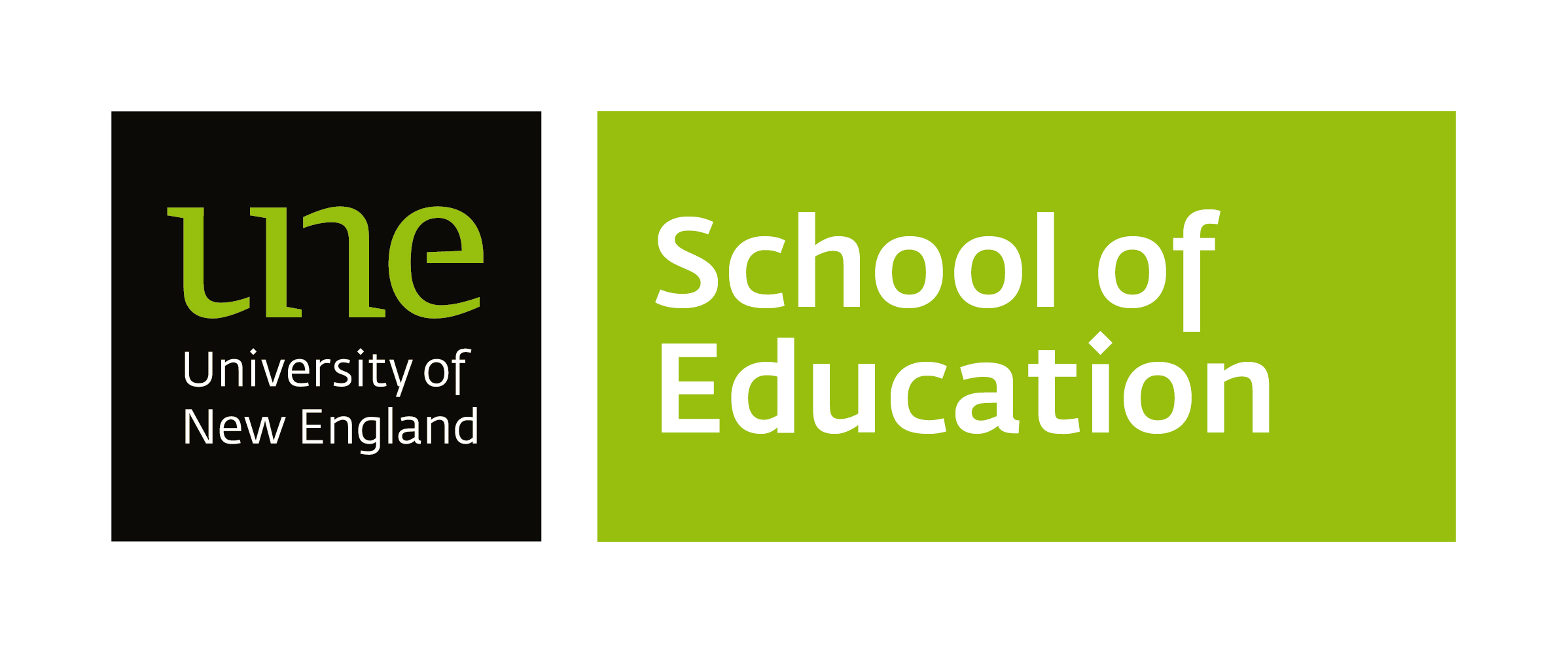 ACECQA Specification One:1. Psychology and child developmentEvidencelearning, development and careConsistently recognises and shows a high level of responsiveness to children’s learning and development1.3 social and emotional developmentShows a high level of responsiveness to the social and emotional needs of children1.4 child health, wellbeing and safetyConsistently creates a healthy and safe supporting environmentConsistently provides excellent physical careConsistently supports each child’s health needsConsistently implements excellent hygiene and health practicesConsistently supervises children to ensure safetyConsistently minimizes risksFor example, nappy change, follow hygiene procedures 21.11.20181.6 diversity, difference and inclusivityEngages in excellent communication with culturally diverse personsConsistently promotes inclusionConsistently respects diversity for all children families and staffACECQA Specification Two:2. Education and curriculum studiesEvidence2.1 Early Years Learning FrameworkConsistently applies the principles, practices and outcomes of the EYLF in all areas of curriculum development2.9 curriculum planning, programming and evaluation.Demonstrates a consistent ability to link observations and their interpretation to curriculum planningDemonstrates consistent implementation of a planning and assessment cycleConsistently demonstrates an ability to evaluate overall planningACECQA Specification Three:3. Early Childhood pedagogiesEvidence3.1 alternative pedagogies and curriculum approaches	Consistently uses and critically analyses theories relating to young children's development and behaviour (birth to 8 years), and their application in practice in contemporary social and cultural contexts3.2 play based pedagogiesConsistently creates an environment for playConsistently supports children’s play and learning Consistently facilitates children’s play, learning and physical activityFor example, provided a range of natural resources in sand pit 19.11.20183.3 guiding behaviour / engaging young learnersPositive communication with children is consistently evident Interactions with children are consistently positiveDemonstrates an excellent ability to support and respect childrenConsistently maintains the dignity and rights of children3.4 teaching methods and strategiesConsistently fosters an environment for holistic learning and development3.5 catering to children with diverse needs and backgroundsConsistently reflects cultural awareness in work practiceACECQA Specification Four:4. Family and community contextEvidence4.1 developing family and community partnershipsConsistently communicates the value and purpose of a variety of authentic assessment tools to families, staff, and community stakeholders4.4 socially inclusive practiceConsistently promotes inclusionConsistently respects diversity4.5 culture, diversity and inclusionConsistently communicates effectively with culturally diverse personsConsistently considers teaching implications for working with Aboriginal and Torres Strait Islander children and children from diverse backgroundsACECQA Specification Five:5. History and philosophy of early childhoodEvidence5.2 contemporary theories and practiceConsistently demonstrates an understanding of contemporary early childhood theories5.3 ethics and professional practiceConsistently demonstrates an understanding of legislation and common law relevant to work roleConsistently follows identified policies and practicesConsistently works ethicallyDemonstrates consistent responsibility and professional standards of communication and literacyACECQA Specification One:1. Psychology and child development1.8 transitions and continuity of learning, Consistently plans and implements daily transitions and responsively builds continuities of learning with children through planningACECQA Specification Two:2. Education and curriculum studies  Evidence2.9 curriculum planning, programming and evaluation.Designs, develops and implements an early childhood teaching and learning programme for an indoor or outdoor environment ACECQA Specification Three:3. Teaching pedagogiesEvidence3.7 contemporary society and pedagogy	Independently evaluates approaches to learning in early childhood education and applies this evaluation in practiceACECQA Specification Four:4. Family and community contextEvidence4.5 culture, diversity and inclusion.	Develops professional philosophy that includes the nature and impact of cultural diversity and inclusive practiceACECQA Specification Six:6. Early childhood professional practiceEvidence6.1 leadershipEmploys autonomy and judgement to competently plan and manage learning environments6.3 professional identity and development	Reflects on professional actions and qualities and employs independent professionally informed judgement